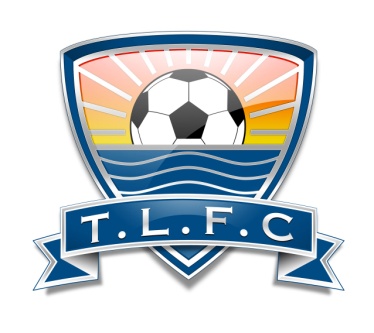 ACTION INDOOR SPORTS & TRI-LAKE FC
If you answer “Yes” to any of these questions, please do not attend a training session or gameThanks for keeping our Organization and others safe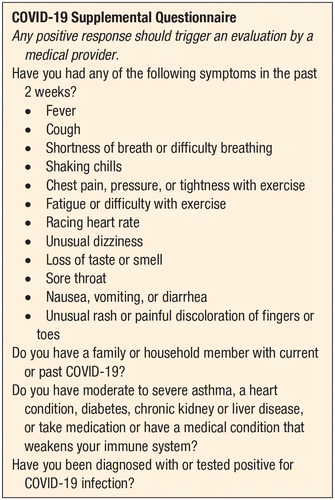 